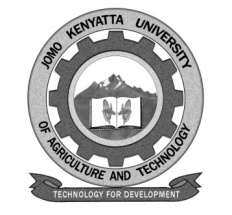      W1-2-60-1-6JOMO KENYATTA UNIVERSITY OF AGRICULTURE AND TECHNOLOGYUNIVERSITY EXAMINATIONS 2013/2014YEAR I SEMESTER I EXAMINATION FOR THE DIPLOMA IN INFORMATION TECHNOLOGY DIT 0101: INTRODUCTION TO COMPUTERSDATE:   DECEMBER 2013	                                      			  TIME: 1 ½ HOURSINSTRUCTIONS: ANSWER QUESTION ONE (COMPULSORY) AND ANY OTHER TWO QUESTIONSQUESTION ONEExplain the following terms:ComputerProgramDataInformation								[8 marks]Explain FOUR characteristics of first generation computer 			[2 mark]Explain FOUR characteristics of super computer 				[2 marks]State and explain FOUR functions of the C.P.U.					[4 marks]Explain difference between digital and analogue computer			[4 marks]QUESTION TWOState and explain factors that you will consider before purchasing a computer 	[4 marks]State and explain the difference between:Primary memory and secondary memory	Register and cache memoryProcessor and micro processorStatic RAM and dynamic RAM 						[8 marks](c)  Explain categories of software 							[6 marks]QUESTION THREE(a)(i)  Explain units of computer interaction diagram				[8 marks]    (ii)  What is a computer virus							[2 marks] (b) What are areas that human being will excel more than computers use example to justify         your answers									[5 marks](c) Explain some of utilities programs that are useful in computer			[5 marks]QUESTION FOURExplain important of using computerization system them a manual system	[5 marks]Explain function of operating system 					[5 marks]State and explain the difference between disk and CISC computer Instruction set 											[5 marks]What is a computer virus and how are they affect the computer systems.  Explain their remedies.									[5 marks]